Additional File 1Effects of a Metabolic Optimized Fast Track Concept (MOFA) on bowel function and recovery after surgery in patients undergoing elective colon or liver resection: a randomized controlled trial.Christopher Uhlig1, Thomas Rössel1, Axel Denz2,3, Sven Seifert2,4, Thea Koch1, Axel R. Heller1,51Department of Anaesthesiology and Critical Care Medicine, University Hospital Carl Gustav Carus at the Technische Universität Dresden, Dresden, Germany; 2Department of Gastrointestinal, Thoracic and Vascular Surgery, University Hospital Carl Gustav Carus at the Technische Universität Dresden, Dresden, Germany; 3Department of General Surgery, University Hospital of Friedrich-Alexander-University, Erlangen, Germany; 4Department of Thorax, Vascular and Endovascular Surgery, Chemnitz Hospital, Chemnitz, Germany; 5Department of Anaesthesiology and Surgical Intensive Care Medicine, University Hospital Augsburg, Augsburg, GermanyCorresponding author: Christopher Uhlig, MD, M.Sc, Department of Anaesthesiology and Critical Care Medicine, University Hospital Carl Gustav Carus at the Technische Universität Dresden, Fetscherstr. 74, 01307 Dresden, Germany Email: christopher.uhlig@ukdd.de, Tel: +49- 351 458-4145, Fax: +49- 821 458-4336.Table of ContentDetailed description of Material and MethodsTable S1 Exclusion criteria………………………………………………………………..………3Table S2 Detailed description of study intervention………………………………...…….4-6Table S3 Blood glucose management…………………………………………………………..7Additional resultsFigure S1 Blood glucose levels………………………………………………………………….9Figure S2 Coagulation parameters………………………………………………….………….10Figure S3 Parameters of liver injury and function………………………………….…….....11Figure S4 Inflammation…………………………………………………………………….……..12Table S4 Hemodynamic data..………………………………………………………….………..13Table S5 Insulin therapy………………………………………………………………….……….14Table S6 Additional clinical chemistry and blood count…………………………………...15Table S1: Exclusion CriteriaExclusion criteria were altered by an amendment to the study protocol before the first patient was enrolled. The following points were modified: The criteria “diseases of fat metabolism”, “severe liver or renal insufficiency” as well as “bleeding disorders” were added because low adherence to the ERAS protocol was expected in that patient population. LDL: low density lipoprotein, HDL: high density lipoprotein.Table S2: Detailed description of the study interventionERAS: enhanced recovery after surgery, ICU: intensive care unit, MOFA: metabolic optimized fast track concept. TEA: thoracic epidural anesthesiaTable S3: Blood glucose managementDuring the first three postoperative days the blood glucose level was kept between 4 mmol/L and 8 mmol/L in the MOFA or between 4 mmol/L and 10 mmol/L in the control group. Capillary blood sugar level was measured four times daily. If the blood sugar level exceeded 8 mmol/L short acting alt-insulin was administered subcutaneously according to the following table:I.U.: international unitsAdditional ResultsFigure S1 Blood sugar levels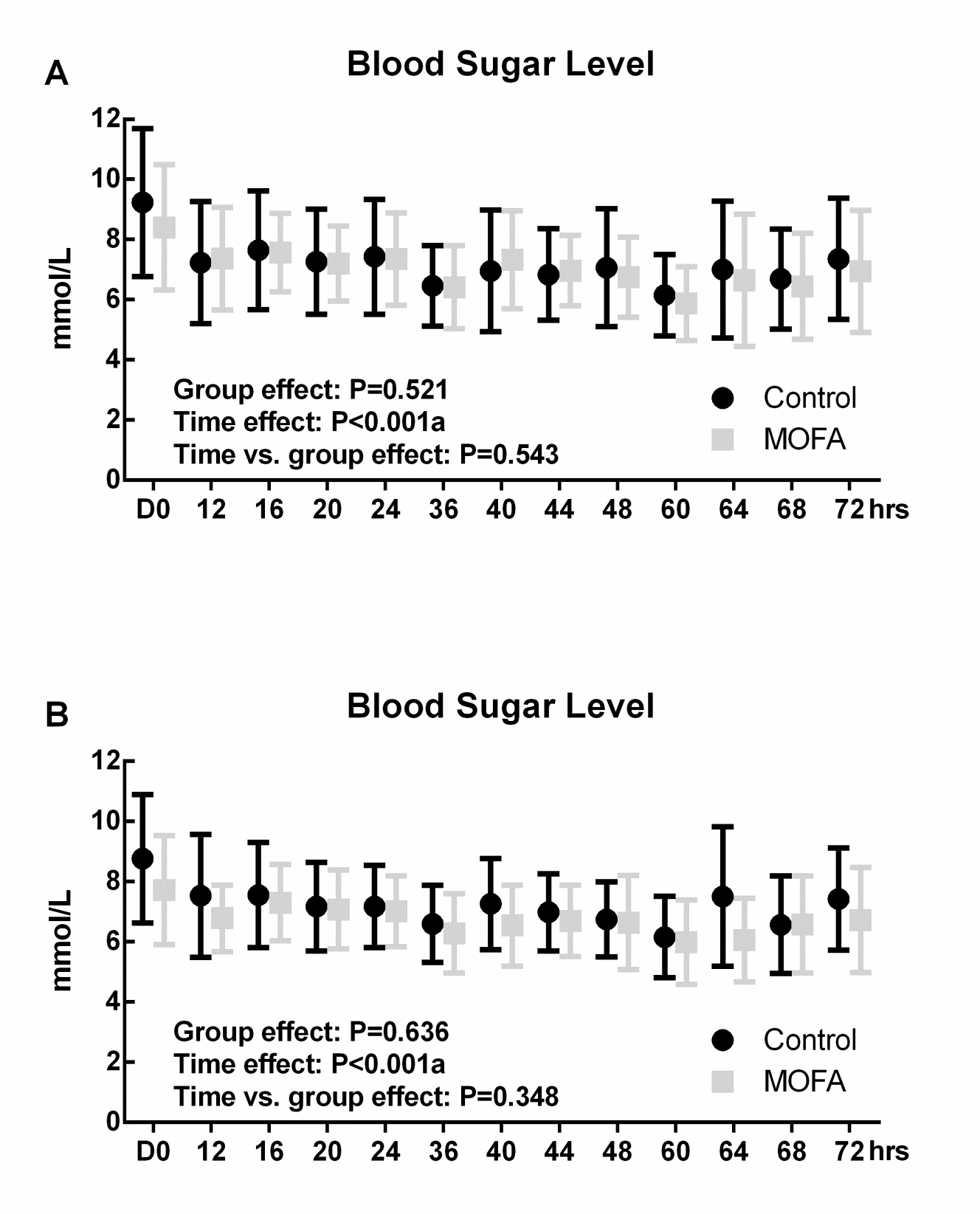 A: Blood sugar level before insulin treatment, B: Blood sugar level after insulin treatment. Values are given as mean ± standard deviation. Statistical significance was considered to be at two-sided p<0.05. Differences between groups, as well as time and time vs. group effect were tested using a general linear model with the respective baseline value as covariate. a: linear effect, D0: postoperative evening 8 p.m., 12, 16,…,72 hours after D0, respectively. MOFA: metabolic optimized fast track concept.Figure S2 Coagulation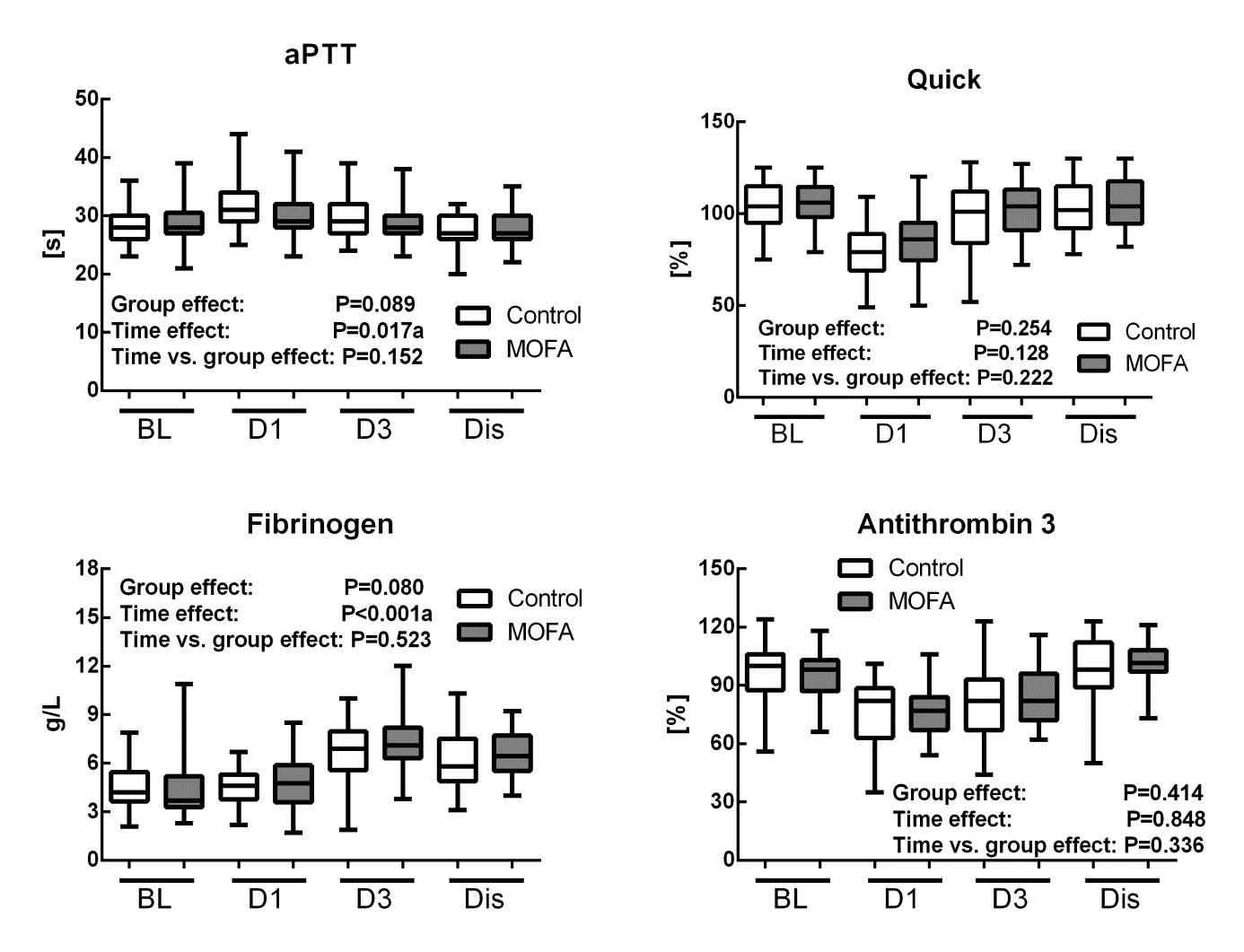 Values are given as boxplot with whiskers minimum to maximum. Statistical significance was considered to be at two-sided p<0.05. Differences between groups, as well as time and time vs. group effect were tested using a general linear model with the respective baseline value as covariate. a: linear effect, b: quadratic effect, BL: baseline, D1-D3:postoperative day 1 or 3, respectively, Dis: discharge. aPPT: activated partial thromoplastin time, MOFA: metabolic optimized fast track concept.Figure S3 Parameters of liver injury and function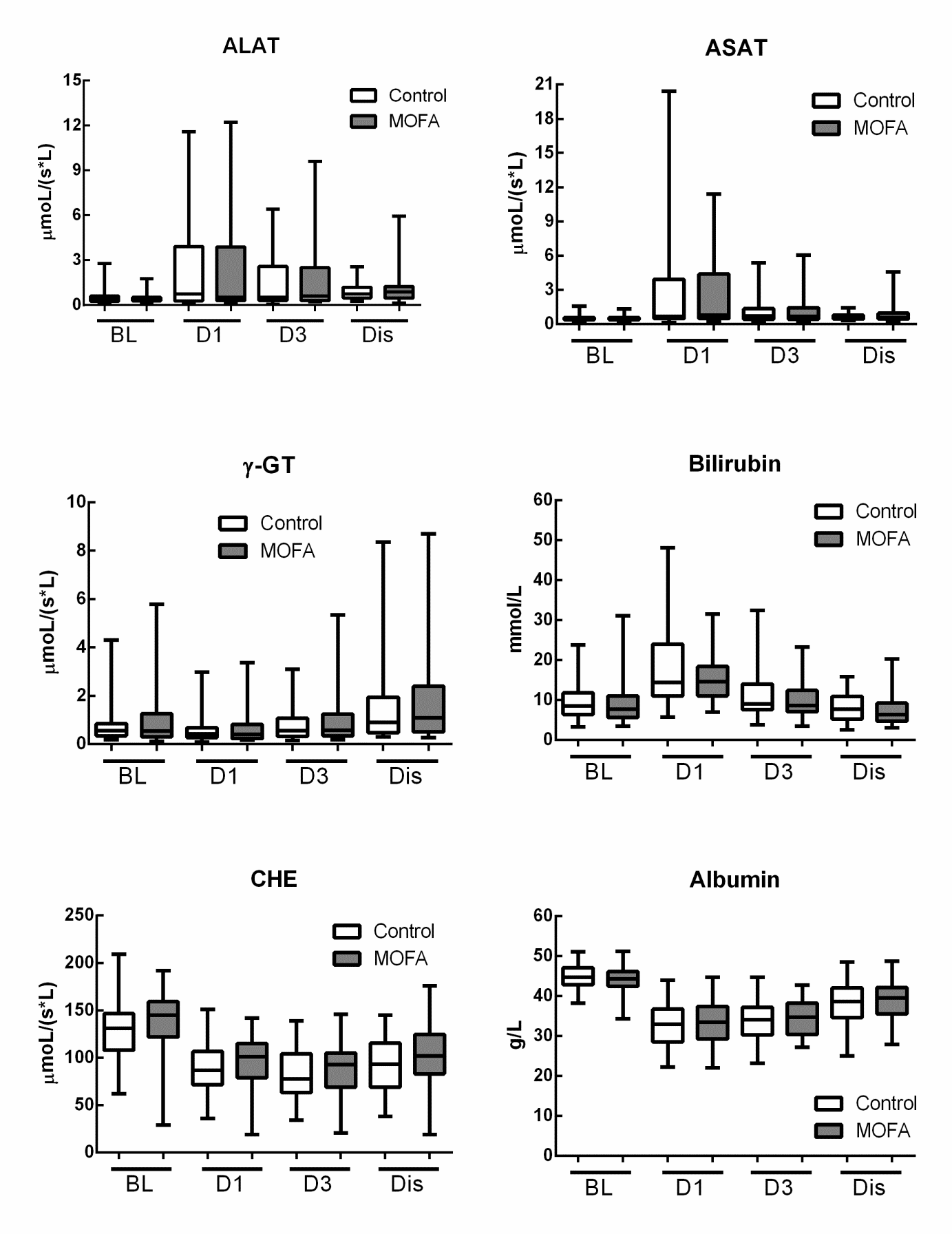 Figure S3: Parameters of liver injury and function. Values are given as boxplot with whiskers minimum to maximum. Statistical significance was considered to be at two-sided p<0.05.  Differences between groups were tested at D1, D3 and Dis using a Mann-Whitney U test. No statistical significant differences between groups were detected (detail p-values are not shown). ATIII: antithrombin 3, Bilirubin: unconjugated bilirubin, γ-GT: gamma-glutamyltransferase, ASAT: aspartate aminotransferase, ALAT: alanine aminotransferase, CHE: cholin esterase, MOFA: metabolic optimized fast track concept.    Figure S4 InflammationValues are given as mean ± standard deviation. Statistical significance was considered to be at two-sided p<0.05. Differences between groups, as well as time and time vs. group effect were tested using a general linear model with the respective baseline value as covariate. a: linear effect, b: quadratic effect, BL: baseline, D1-D3:postoperative day 1 or 3, respectively, Dis: discharge. IL6: Interleukin 6, IL-10 Interleukin 10, TNF-α: tumor necrosis factor-α, WBC: white blood cell count, CRP: c-reactive protein, PCT: procalcitonin, MOFA: metabolic optimized fast track concept.  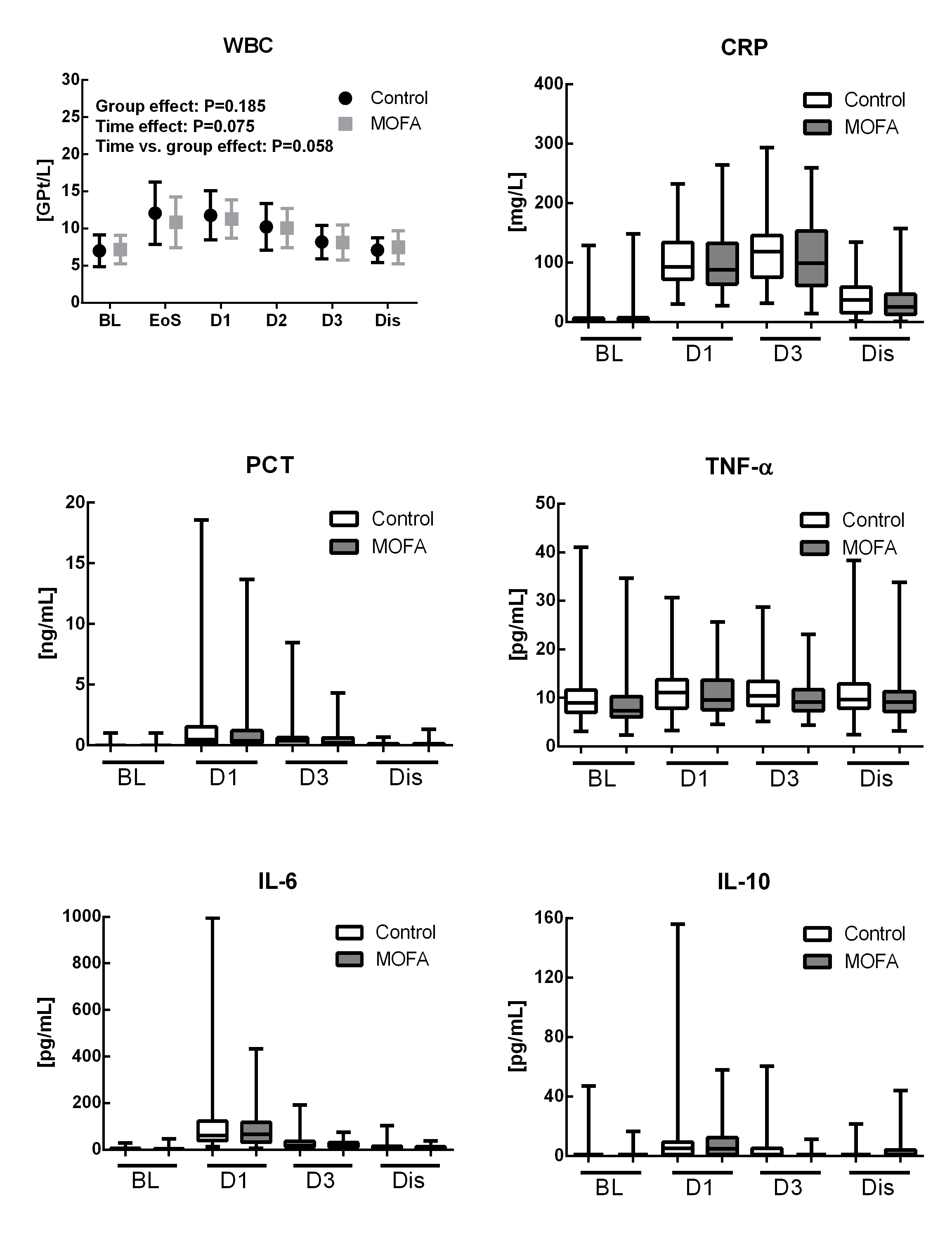 Table S4: Hemodynamic data. Values are given as mean ± standard deviation. Number of analyzed patients can be found in brackets. Statistical significance was considered to be at two-sided p<0.05. Differences between groups, as well as time and time vs. group effect were tested using a general linear model with the respective baseline value as covariate. BL: baseline, EoS: End of surgery, D1-D3:postoperative day 1-3, respectively, MAP: mean arterial pressure, HF: heart rate, Temp: temperature, MOFA metabolic optimized fast track concept.Table S5: Insulin therapy. Values are given as median (minimum, 25% percentile, 75% percentile, maximum) or absolute number (percentage) as appropriate. Number of analyzed patients can be found in brackets. Statistical significance was considered to be at two-sided p<0.05. Differences between groups were tested using a Student t-test or Mann-Whitney U test as appropriate. Frequencies were analyzed using Chi-square or Fisher’s Exact test, as appropriate.D0-3: day of surgery and postoperative day 1-3, respectively, I.U.: international unit, MOFA: metabolic optimized fast track concept, n.a.: not applicable.Table S6: Additional clinical chemistry and blood count. Values are given as mean ± standard deviation. Number of analyzed patients can be found in brackets. Statistical significance was considered to be at two-sided p<0.05. Differences between groups, as well as time and time vs. group effect were tested using a general linear model with the respective baseline value as covariate. a: linear effect, b: quadratic effect, BL: baseline, EoS: End of surgery, D1-D3:postoperative day 1-3, respectively, Dis: discharge. Na: serum sodium level, K: serum potassium level, BUN: blood urea nitrogen, Hb:  hemoglobin, Hct: hematocrit, MCV: mean corpuscular volume, PLT: platelets.Exclusion CriteriaNo informed consent, incompliance with the protocol or missing capacity to consentNo permanent residence in Dresden or no possibility to attend outpatient treatment in the recruiting centerPregnancy or breast feedingContraindications against fish oil (allergy to fish protein)Diseases of the fat metabolismBleeding disordersSevere liver or renal insufficiency, defined as any type of acute liver failure or chronic liver disease such as liver cirrhosis stage B or C according to Child Pugh classification and serum creatinine level >177μmol/L. Contraindications against hydroxylethyl starch (allergy against hydroxylethyl starch)Contraindications against postoperative enteral feeding e.g. bleeding or obstruction distal of the feeding probePoorly regulated diabetes mellitus Current cytostatic therapy or chemotherapy within the last year Current therapy with cyclooxygenases inhibitors (≤ 5 days)Consent to another interventional clinical trialTime pointControl Group(Standard ERAS concept)MOFA GroupPreoperative ManagementDiagnostics, Informed consent (surgical procedure, anesthesia, trial), breathing exercises with an Able Triflow Breathing Exerciser ([Triflow], Able Medical Aids, Largo, FL, USA). Planned discharge on the fourth postoperative day Diagnostics, Informed consent (surgical procedure, anesthesia, trial), breathing exercises with an Able Triflow Breathing Exerciser ([Triflow], Able Medical Aids, Largo, FL, USA). Planned discharge on the fourth postoperative day Preoperative Eveningenema for bowel movement regulationenema for bowel movement regulationmetabolic priming with 100ml omegaven 10% (Fresenius Kabi AG, Bad Homburg, Germany)hemodynamic priming with  500ml HES 6% 130/0.42 (Voluven, Fresenius Kabi AG, Bad Homburg, Germany)Two hours before induction of anesthesianoneadministration of a high caloric energy drink (ProvideXtra Drink 200ml, Fresenius Kabi AG, Bad Homburg, Germany) start of Omegaven 10% continuous infusion; 0,2g/kg/d for 48 hoursAnesthesiathoracic epidural anesthesia (TEA)induction with propofol and sufentanil (dosage according to discretion of the physician)free choice of neuromuscular blocking agentcontinuous muscle relaxation during proceduremaintenance with desflurane or sevoflurane at the discretion of the physician, TEA and additional sufentanil, if necessaryTEA bolus of 10ml 0.3% ropivacaine (Naropin, AstraZeneca GmbH, Wedel, Germany) in addition with 10μg sufentanil,controlled mechanical ventilation on discretion of the physicianinsertion of arterial line, central venous line (not trial specific) extubation directly after end of surgerythoracic epidural anesthesia (TEA)induction with propofol and sufentanil (dosage according to discretion of the physician)free choice of neuromuscular blocking agentcontinuous muscle relaxation during proceduremaintenance with desflurane or sevoflurane at the discretion of the physician, TEA and additional sufentanil, if necessaryTEA bolus of 10ml 0.3% ropivacaine (Naropin, AstraZeneca GmbH, Wedel, Germany) in addition with 10μg sufentanil,controlled mechanical ventilation on discretion of the physicianinsertion of arterial line, central venous line (not trial specific) extubation directly after end of surgeryAnesthesia500ml of crystalloid fluid (E153, Serumwerk Bernburg, Bernburg, Germany) for priming of TEA 500ml HES 6% 130/0.42 (Voluven, Fresenius Kabi AG, Bad Homburg, Germany) for priming of TEASurgerysingle shot 1.5 g cefuroxime, 0.5 g metronidazoleliver surgery:transverse upper abdomen laparotomyinsertion of one robinson (drainage)colon surgery:median laparotomy or laparoscopic approachno insertion of drainageintraoperative fluid limited to 4ml/kg/hblood sugar level <8mmol/Lsingle shot 1.5 g cefuroxime, 0.5 g metronidazoleliver surgery:transverse upper abdomen laparotomyinsertion of one robinson (drainage)colon surgery:median laparotomy or laparoscopic approachno insertion of drainageintraoperative fluid limited to 4ml/kg/hblood sugar level <8mmol/LPostoperative day 0colon surgery: transfer to post anesthesia care unit and then to normal wardliver surgery: transfer to intensive care unit (ICU)start of patient controlled TEA (parent solution: ropivacaine 0.2%+ 0.625 mcg/ml sufentanil; 5ml bolus with 20mins time-out; continuous rate 5ml/h; 4hr limit 60ml)no systemic opioids as along as TEA is working sufficientinfusion limited to 500 ml/day, if patient is drinking appropriatelymobilization 5hrs after end of anesthesia (assisted walking in the room, 2hrs sitting in therapy-chair)start oral fluids 2 hrs after end of anesthesia (see below)colon surgery: transfer to post anesthesia care unit and then to normal wardliver surgery: transfer to intensive care unit (ICU)start of patient controlled TEA (parent solution: ropivacaine 0.2%+ 0.625 mcg/ml sufentanil; 5ml bolus with 20mins time-out; continuous rate 5ml/h; 4hr limit 60ml)no systemic opioids as along as TEA is working sufficientinfusion limited to 500 ml/day, if patient is drinking appropriatelymobilization 5hrs after end of anesthesia (assisted walking in the room, 2hrs sitting in therapy-chair)start oral fluids 2 hrs after end of anesthesia (see below)Postoperative day 0tea 200 ml, optional yoghurt (maximum fluid 1500 ml)blood sugar level between 4 mmol/L and 10 mmol/L200ml high caloric energy drink (ProvideXtra Drink), optional yoghurt (maximum fluid 1500ml)Omegaven® 10% 0.2g/kg/dblood sugar level between 4 mmol/L and 8 mmol/LPostoperative day 1patient controlled TEA continuouslyno systemic opioids as along as TEA is working sufficientlight fare, oral fluid > 1500 mlif oral fluid < 1500 ml, iv-fluid (crystalloid E153) possiblemobilization goal: 8 hrs outside of the bed, minimum 2 times assisted walking up and down on the ward floor breathing exercises (Triflow)in case of liver surgery shortening of the robinson drainagepatient controlled TEA continuouslyno systemic opioids as along as TEA is working sufficientlight fare, oral fluid > 1500 mlif oral fluid < 1500 ml, iv-fluid (crystalloid E153) possiblemobilization goal: 8 hrs outside of the bed, minimum 2 times assisted walking up and down on the ward floor breathing exercises (Triflow)in case of liver surgery shortening of the robinson drainagePostoperative day 1blood sugar level between 4 mmol/L and 10 mmol/LOmegaven® 10% 0.2g/kg/dblood sugar level between 4 mmol/L and 8 mmol/LPostoperative day 2removal of TEA catheter, central venous line and robinson drainage (only liver surgery)if necessary paracetamol per os and patient controlled intravenous opioid analgesia with piritramide (3-5mg bolus, 15-20min time-out)light fare, oral fluid > 1500 mlfull mobilization goal: >8 hrs outside of the bed, unassisted walking breathing exercises (Triflow)removal of TEA catheter, central venous line and robinson drainage (only liver surgery)if necessary paracetamol per os and patient controlled intravenous opioid analgesia with piritramide (3-5mg bolus, 15-20min time-out)light fare, oral fluid > 1500 mlfull mobilization goal: >8 hrs outside of the bed, unassisted walking breathing exercises (Triflow)Postoperative day 2blood sugar level between 4 mmol/L and 10 mmol/LOmegaven® 10% 0.2g/kg/dblood sugar level between 4 mmol/L and 8 mmol/LPostoperative day 3if necessary paracetamol per os and patient controlled intravenous opioid analgesia with piritramide (3-5mg bolus, 15-20min time-out)gradual return to full solid foodoral fluid > 1500 mlfull mobilization goal: >8 hrs outside of the bed, unassisted walking breathing exercises (Triflow)Pre-discharge round with patient and relatives, information regarding post hospital course, nutrition counselingif necessary paracetamol per os and patient controlled intravenous opioid analgesia with piritramide (3-5mg bolus, 15-20min time-out)gradual return to full solid foodoral fluid > 1500 mlfull mobilization goal: >8 hrs outside of the bed, unassisted walking breathing exercises (Triflow)Pre-discharge round with patient and relatives, information regarding post hospital course, nutrition counselingPostoperative day 3blood sugar level between 4 mmol/L and 10 mmol/Lblood sugar level between 4 mmol/L and 8 mmol/LPostoperative day 4no systemic opioids, if necessary paracetamol per osfull solid foodoral fluid > 1500 mlfull mobilization goaldischarge on afternoon no systemic opioids, if necessary paracetamol per osfull solid foodoral fluid > 1500 mlfull mobilization goaldischarge on afternoon Postoperative day 8outpatient appointment, talk about the pathological findings, organization of adjuvant therapy, if necessaryextraction of suture material on 12th postoperative dayoutpatient appointment, talk about the pathological findings, organization of adjuvant therapy, if necessaryextraction of suture material on 12th postoperative dayBlood sugar level [mmol/L]Alt-insulin [I.U.]8.0-8.949.9-10.9511.0-12.9613.0-13.97>14.0Call physicianTime PointTime PointTime PointTime PointTime PointP valueP valueP valueVariableBLEoSD1D2D3GroupTimeTime*GroupMAPControl [38]100 ± 1687 ± 1386  ± 1391  ± 1398 ± 140.0710.1430.587[mmHg]MOFA [42]96 ± 1183 ± 1084 ± 1187 ± 1291 ± 11HRControl [38]73 ± 975 ± 1382  ± 1383  ± 1280 ± 120.8300.2910.171[bpm]MOFA [42]75 ± 980 ± 1381 ± 1283 ± 1278 ± 12TempControl [37]36.6 ± 0.536.9 ± 0.937.4 ± 0.537.3 ± 0.637.1 ± 0.60.9320.1830.992[°C]MOFA [42]37.4 ± 0.436.9 ± 0.837.5 ± 0.637.3 ± 0.537.1 ± 0.5VariableControlMOFAP valueNeed for Insulin therapyAllD0D1D2D313 (37.1) [35]11 (31.4) [35]8 (25.0) [32]5 (15.6) [32]3 (9.4) [32]32 (69.6) [46]24 (53.3) [45]18 (40.0) [45]13 (29.6) [44]9 (21.4) [42]0.0060.0700.2240.1740.212Insulin dosage (I.U.)CumulativeD0D1D2D310.0 (2.0, 4.0, 30.0, 102.0) [13]5.0 (4.0, 4.0, 10.0, 12.0) [11]10.0 (4.0, 4.0, 43.0, 72.0) [8]10.0 (4.0, 4.5, 10.5, 11.0) [5]6.0 (5.0, 5.0, 7.0, 7.0) [3]9.0 (4.0, 4.3, 17.5, 57.0) [32]5.0 (4.0, 4.3, 9.5, 14.0) [24]7.0 (4.0, 4.0, 10.5, 22.0) [18]6.0 (2.0, 5.0, 9.5, 15.0) [13]5.0 (4.0, 4.5, 17.5, 25.0) [9]0.9060.6490.2760.673n.a.Time PointTime PointTime PointTime PointTime PointTime PointP valueP valueP valueVariableBLEoSD1D2D3DisGroup Time Time*GroupNaControl [36]141.3 ± 2.3141.5 ± 2.3139.8 ± 3.0139.9 ± 2.3140.6 ± 2.6140.8 ± 3.10.1850.0520.189[mmol/L]MOFA [42]140.5 ± 2.6141.6 ± 3.6138.9 ± 2.9138.6 ± 3.4138.9 ± 3.4139.9 ± 3.0KControl [36]4.2 ± 0.44.2 ± 0.44.0 ± 0.43.9  ± 0.33.9 ± 0.44.1 ± 0.40.8500.028b0.010a[mmol/L]MOFA [42]4.2 ± 0.54.1 ± 0.34.0 ± 0.53.9 ± 0.43.9 ± 0.44.3 ± 0.5CreatinineControl [36]82 ± 1976 ± 2183 ± 3082  ± 5276  ± 4576  ± 280.8830.001b0.757[μmol/L]MOFA [42]72 ± 1168 ± 1473 ± 1765  ± 1366  ± 1369  ± 12BUNControl [36]5.4 ± 1.35.1 ± 1.56.3  ± 2.45.9 ± 3.45.4 ± 3.65.1  ± 3.90.2440.8300.890[mmol/L]MOFA [42]5.2 ± 1.64.5 ± 1.35.9  ± 1.75.0 ± 1.74.7  ± 2.04.5  ± 1.5HbControl [36]8.2 ± 1.37.3 ± 1.26.9 ± 1.06.7 ± 1.16.8 ± 1.27.3 ± 1.00.2620.1080.405[mmol/L]MOFA [38]8.4 ± 0.87.3 ± 1.16.9 ± 1.06.7 ± 0.96.8 ± 0.97.1 ± 1.0HctControl [36]0.38 ± 0.050.35 ± 0.050.33 ± 0.040.32 ± 0.050.33 ± 0.050.35 ± 0.040.3030.022a0.187[%]MOFA [38]0.39 ± 0.030.35 ± 0.050.33 ± 0.050.32 ± 0.040.32 ± 0.040.34 ± 0.04MCVControl [36]86.1 ± 6.086.0 ± 6.586.1 ± 6.387.0 ± 5.986.2 ± 5.886.4 ± 5.70.8250.0600.154[fL]MOFA [38]88.7 ± 4.488.6 ± 3.588.7 ± 4.288.7 ± 4.188.8 ± 3.888.8 ± 3.8PLTControl [36]260 ± 111219 ± 115210 ± 95197 ± 85208  ± 80317  ±  1070.578<0.001b0.245[Gpt/L]MOFA [38]274 ± 92225 ± 88220 ± 82210 ± 89230 ± 95351  ± 108